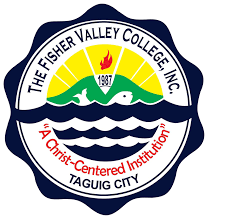 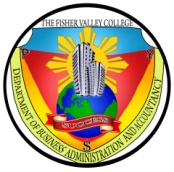 THE FISHER VALLEY COLLEGECollege of Business Administration and AccountancyNo. 5, M. L. Quezon St., Hagonoy, Taguig CityIMPACT OF TRAINING AND DEVELOPMENT PROGRAMS ON EMPLOYEE PERFORMANCE AND ORGANIZATIONAL COMPETITIVENESS IN A TELECOMMUNICATIONS COMPANY.Respondent’s Signature: __________________________________Thank you for your participation!Part I: SOCIO-DEMOGRAPHIC PROFILEPart I: SOCIO-DEMOGRAPHIC PROFILEPart I: SOCIO-DEMOGRAPHIC PROFILEPart I: SOCIO-DEMOGRAPHIC PROFILEPart I: SOCIO-DEMOGRAPHIC PROFILEPart I: SOCIO-DEMOGRAPHIC PROFILEPart I: SOCIO-DEMOGRAPHIC PROFILEPart I: SOCIO-DEMOGRAPHIC PROFILEAge___ years oldYear/Grade Level___ Grade 11                      ___ Second Year  ___ Grade 12                      ___ Third Year___ First Year                     ___ Fourth Year___ Grade 11                      ___ Second Year  ___ Grade 12                      ___ Third Year___ First Year                     ___ Fourth Year___ Grade 11                      ___ Second Year  ___ Grade 12                      ___ Third Year___ First Year                     ___ Fourth Year___ Grade 11                      ___ Second Year  ___ Grade 12                      ___ Third Year___ First Year                     ___ Fourth Year___ Grade 11                      ___ Second Year  ___ Grade 12                      ___ Third Year___ First Year                     ___ Fourth YearGender___ Male___ FemaleCourse/Strand___ ABM          ___ BEEd          ___ BSHRM___ STEM         ___ BSIT           ___ BSA___ GAS            ___ BSCS          ___ BSBA___ BSEd          ___ ACT___ ABM          ___ BEEd          ___ BSHRM___ STEM         ___ BSIT           ___ BSA___ GAS            ___ BSCS          ___ BSBA___ BSEd          ___ ACT___ ABM          ___ BEEd          ___ BSHRM___ STEM         ___ BSIT           ___ BSA___ GAS            ___ BSCS          ___ BSBA___ BSEd          ___ ACT___ ABM          ___ BEEd          ___ BSHRM___ STEM         ___ BSIT           ___ BSA___ GAS            ___ BSCS          ___ BSBA___ BSEd          ___ ACT___ ABM          ___ BEEd          ___ BSHRM___ STEM         ___ BSIT           ___ BSA___ GAS            ___ BSCS          ___ BSBA___ BSEd          ___ ACTPart II TRAINING AND DEVELOPMENT PROGRAMS Direction: Indicate your level of agreement or disagreement on the XXXXXXXXXXXXX by encircling the corresponding numbers below.Part II TRAINING AND DEVELOPMENT PROGRAMS Direction: Indicate your level of agreement or disagreement on the XXXXXXXXXXXXX by encircling the corresponding numbers below.Part II TRAINING AND DEVELOPMENT PROGRAMS Direction: Indicate your level of agreement or disagreement on the XXXXXXXXXXXXX by encircling the corresponding numbers below.Part II TRAINING AND DEVELOPMENT PROGRAMS Direction: Indicate your level of agreement or disagreement on the XXXXXXXXXXXXX by encircling the corresponding numbers below.Part II TRAINING AND DEVELOPMENT PROGRAMS Direction: Indicate your level of agreement or disagreement on the XXXXXXXXXXXXX by encircling the corresponding numbers below.Part II TRAINING AND DEVELOPMENT PROGRAMS Direction: Indicate your level of agreement or disagreement on the XXXXXXXXXXXXX by encircling the corresponding numbers below.Part II TRAINING AND DEVELOPMENT PROGRAMS Direction: Indicate your level of agreement or disagreement on the XXXXXXXXXXXXX by encircling the corresponding numbers below.Part II TRAINING AND DEVELOPMENT PROGRAMS Direction: Indicate your level of agreement or disagreement on the XXXXXXXXXXXXX by encircling the corresponding numbers below.INDICATORSINDICATORSINDICATORSINDICATORS4321INDICATORSINDICATORSINDICATORSINDICATORSStrongly AgreeAgreeDisagree Strongly DisagreeINDICATOR 1INDICATOR 1INDICATOR 1INDICATOR 1INDICATOR 1INDICATOR 1INDICATOR 1INDICATOR 1The organization acknowledges and appreciates personnel efforts.The organization acknowledges and appreciates personnel efforts.The organization acknowledges and appreciates personnel efforts.The organization acknowledges and appreciates personnel efforts.4321The organization conducts award incentive programs.The organization conducts award incentive programs.The organization conducts award incentive programs.The organization conducts award incentive programs.4321The organization offers flexible workloads and assignment.The organization offers flexible workloads and assignment.The organization offers flexible workloads and assignment.The organization offers flexible workloads and assignment.INDICATOR 2INDICATOR 2INDICATOR 2INDICATOR 2INDICATOR 2INDICATOR 2INDICATOR 2INDICATOR 2xxxxxxxxxxxxxxxxxxxxxxxxxxxxxxxxxxxxxxxxxxxxxxxxxxxxxxxxxxxxxxxxxxxxxxxxxxxxxxxxxxxxxxxx4321xxxxxxxxxxxxxxxxxxxxxxxxxxxxxxxxxxxxxxxxxxxxxxxxxxxxxxxxxxxxxxxxxxxxxxxxxxxxxxxxxxxxxxxx4321INDICATOR 3INDICATOR 3INDICATOR 3INDICATOR 3INDICATOR 3INDICATOR 3INDICATOR 3INDICATOR 3xxxxxxxxxxxxxxxxxxxxxxxxxxxxxxxxxxxxxxxxxxxxxxxxxxxxxxxxxxxxxxxxxxxxxxxxxxxxxxxxxxxxxxxx4321xxxxxxxxxxxxxxxxxxxxxxxxxxxxxxxxxxxxxxxxxxxxxxxxxxxxxxxxxxxxxxxxxxxxxxxxxxxxxxxxxxxxxxxx4321Part III. MEASUREMENT OF EMPLOYEE PERFORMANCEDirection: With reference to your XXXXXXXXXX, indicate your level of agreement or disagreement on XXXXXXXXXXXX by encircling the corresponding numbers below.  Part III. MEASUREMENT OF EMPLOYEE PERFORMANCEDirection: With reference to your XXXXXXXXXX, indicate your level of agreement or disagreement on XXXXXXXXXXXX by encircling the corresponding numbers below.  Part III. MEASUREMENT OF EMPLOYEE PERFORMANCEDirection: With reference to your XXXXXXXXXX, indicate your level of agreement or disagreement on XXXXXXXXXXXX by encircling the corresponding numbers below.  Part III. MEASUREMENT OF EMPLOYEE PERFORMANCEDirection: With reference to your XXXXXXXXXX, indicate your level of agreement or disagreement on XXXXXXXXXXXX by encircling the corresponding numbers below.  Part III. MEASUREMENT OF EMPLOYEE PERFORMANCEDirection: With reference to your XXXXXXXXXX, indicate your level of agreement or disagreement on XXXXXXXXXXXX by encircling the corresponding numbers below.  INDICATORS4321INDICATORSStrongly AgreeAgreeDisagree Strongly DisagreeINDICATOR 1INDICATOR 1INDICATOR 1INDICATOR 1INDICATOR 143214321INDICATOR 2INDICATOR 2INDICATOR 2INDICATOR 2INDICATOR 243214321INDICATOR 3INDICATOR 3INDICATOR 3INDICATOR 3INDICATOR 343214321